Technische Universität Chemnitz 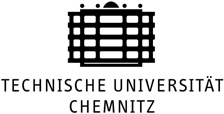 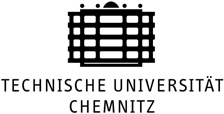 Fakultät für Wirtschaftswissenschaften Prof. f. Innovationsforschung und TechnologiemanagementProf. Dr. Stefan HüsigBetreuungsanfrage für Abschlussarbeiten (Seite 1)Betreuungsanfrage für Abschlussarbeiten (Seite 1)Name:Vorname:Geburtsdatum:vollständige Anschrift:Telefonnummer:E‐Mail‐Adresse (TUC):Studienfach:Matrikel‐Nr.Fachsemester aktuell:Haben Sie alle Zulassungsvoraussetzungen erfüllt? ja neinWenn nein, bitte Begründung anführen:Betreuungsanfrage für Abschlussarbeiten (Seite 2)Betreuungsanfrage für Abschlussarbeiten (Seite 2)Wie lautet ihr (vorläufiges) Forschungsinteresse, welches Sie in der Abschlussarbeit behandeln möchten?Welche Forschungsgebiete können davon tangiert werden? Haben Sie ein weiteres Forschungsinteresse?Welche Veranstaltungen der Professur haben Sie in Ihrem Studium schon besucht und abgeschlossen?Haben Sie einen Praxis-/ Empiriepartner für Ihre Arbeit?Gewünschter Betreuer:Gewünschter Beginn:An wen (oder welche Mailadressen) haben Sie ebenfalls eine Anfrage geschickt?